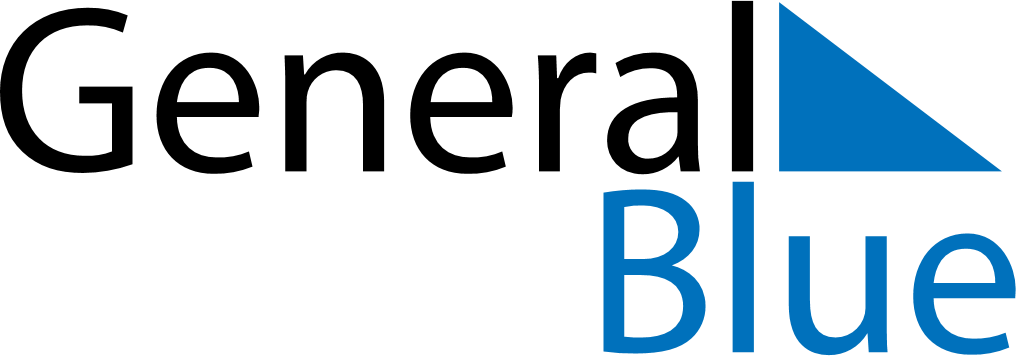 August 2029August 2029August 2029GrenadaGrenadaMONTUEWEDTHUFRISATSUN123456789101112Emancipation Day13141516171819Carnival MondayCarnival Tuesday202122232425262728293031